TOP 7 OFFICE MARKETS Q2/2021MARKET CONTINUES TO SEND MIXED MESSAGES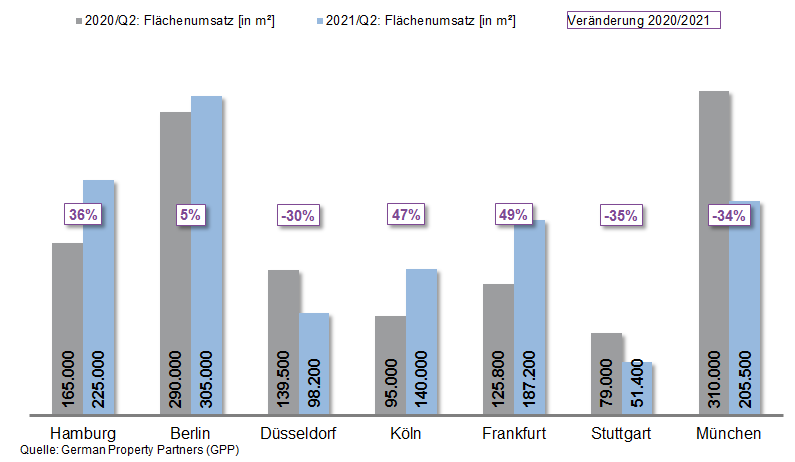 05 July 2021, Hamburg. Overall, in the 2nd quarter of 2021 take-up of office space in Germany’s top 7 cities remained largely unchanged year on year. In Hamburg, Berlin, Düsseldorf, Cologne, Frankfurt, Stuttgart and Munich some 1.21m square metres of office space was taken up, 1 % more than in the same period a year ago. “The market for office space in the top 7 cities still bears the scars of the coronavirus pandemic. Corporate reluctance to move to new premises is keeping the volume of new lets well below the average level,” remarks Oliver Schön, spokesperson for German Property Partners (GPP). Partner firms in the GPP commercial property network are Grossmann & Berger, Anteon Immobilien, GREIF & CONTZEN Immobilien, blackolive and E & G Real Estate.FRESH ACTIVITY IN SOME OFFICE MARKETS In the 2nd quarter of the year the pace of office letting in the top 7 markets continued to diverge considerably. Markets in Cologne and Frankfurt gathered fresh momentum and in each city take-up of space grew by about 50 %. There was also more movement on the Hamburg office market, where growth of 36 % in the first half of 2021 was primarily due to a strong start to the year. In Berlin the public sector was behind a respectable 5 % increase in take-up. By contrast, companies in Düsseldorf, Stuttgart and Munich hesitated to sign new leases and these office-letting markets dropped by -30 %, -35 % and -34 % respectively. “Düsseldorf posted no rental agreements for over 5,000 square metres for the second consecutive quarter; in Stuttgart the automotive industry generated no significant take-up and the public sector is also seeking appreciably less office space at present. In Munich a few isolated agreements for large premises were not yet sufficient to offset the overall decline on the market,” adds Schön. HIGHER NUMBER OF COMPLETIONS AND SUB-LET SPACEAs expected, the amount of office space in all of Germany’s top 7 cities that is available at short notice grew during the first two quarters of 2021, on average by 1.1 %. The highest vacancy rate was reported in Frankfurt at 8.5 %. Since the outbreak of the coronavirus pandemic the amount of empty space in this centre of the financial industry has risen appreciably, especially in the peripheral locations. Taking the increase in sub-let space into account, Düsseldorf posted the second-highest vacancy rate in the 1st half of 2021 - 7.4 %. Empty space in Berlin rose by 1.2 % due to the high volume of new-builds adding 1.2m square metres to the market in 2021/2022. A similarly large volume of completions was last seen in 1997.“Year on year most cities report that the volume of sub-let space has grown. It could well be that some firms will rethink their space requirements if more people continue to work from home, thus adding to the vacancy rates in some places. In addition, some locations are seeing a higher rate of building completions”, remarks Schön. However, rental rates have seen little change. In most major cities premium and average rents moved very slightly up or down during the 1st half of 2021. The cathedral city of Cologne was an exception, where the average rent rose by 15 % year on year to € 17.30/m²/month. This development owes much to several agreements for large office suites signed by the public sector and leases for higher-priced office space.OVERALL, CAUTION PREVAILS ON THE LETTING MARKETIn most of the top 7 cities, the office-letting business is likely to revive in the second half of the year. The most dynamic market will probably be Cologne, where take-up of space is expected to reach pre-crisis levels by the end of the year. Demand for office space will remain muted in other cities and take-up of space will probably settle at the levels it reached a year ago. German Property Partners therefore predicts that in 2021, for the second year running, take-up of office space in all top 7 cities will remain well below the 10-year average of 3.39m square metres.Major known agreements for 10,000 m² or more | Top 7 locations | Q1-2 2021Transactions occurring in the quarter covered by this report are highlighted. Source: German Property Partners (GPP)Top 7 cities | 1st-2nd quarters of 2021 Source: German Property Partners (GPP)ABOUT GERMAN PROPERTY PARTNERSGerman Property Partners is a national network of property service providers; they are all leaders in their local markets. Membership now consists of Grossmann & Berger, Anteon Immobilien, GREIF & CONTZEN Immobilien, blackolive and E & G Real Estate. The network is remarkable for the members’ intimate knowledge of local markets, the experience of the partner firms’ long-standing property consultants and the personal dedication of the owners and directors. In Germany’s top 7 cities - Hamburg, Berlin, Düsseldorf, Cologne | Bonn, Frankfurt, Stuttgart and Munich - network partners have their own offices offering services in the field of property investment, commercial letting, corporate real estate management (CREM), property valuation and research. Rounding off the range of skills are banking, finance and administration services. Currently, more than 410 property specialists work for the network. Nationwide, German Property Partners brokered lets in 2020 involving 462,800 m² of commercial property, and managed investment transactions totalling €2.45bn.CityProject/propertyTenant/owner-occupierRental area (ca. m²)BER“Upbeat”, HeidestrasseDKB Bank34,900BER“New Courts”, Gerichtstrasse 48-49Federal Office for Consumer Protection and Food Safety (BVL)20,000FFM“Kreisler”, Baseler Straße 46-48Nestlé Deutschland20,000CGNconfidentialconfidential19,000MUCFreisinger LandstrasseSAP SE18,000MUCGisela-Stein-StrasseWacker Chemie GmbH17.800CGNJosef-Lammerting-Allee 24-34Federal agency16,200FFM“The Move Blue”, Gateway Gardens, De-Saint-Exupèry-Strasse 3, 5-7Siemens (owner-occupier15,000BER“Shed”, Sonnenallee 221SRH Berlin University of Applied Sciences13,000CGN“Ovum”, Stolberger Strasse“BIMA” for a Federal agency12,000HAM“denk.mal Hannoverscher Bahnhof”,
Am Lohsepark 67-69Wintershall Dea11,400BERRohrdamm 22Hochschule der Bundesrentenanstalt (Fed. univ.)10,300HAMBERDUSCGNFFMSTUMUCTop 7Take-up of spacein m²225,000305,00098,200140,000187,20051,400205,5001,212,300Changeagainst prior yr in %+36+5-30+47+49-35-34+1Premium rentin €/m²/month31.0038.5028.5026.0045.0025.0039.00-Average rent [€/m²/month]17.9027.4016.5017.3021.9016.3022.30-Stock of office space in millions m²13.9520.157.338.0011.698.2323.3792.71Vacant space incl. sub-let space [m²]535,100510,000540,000260,000993,500256,000790,0003,884,600Vacancy rate incl. sub-let space [%]3.82.57.43.38.53.13.44.2Completions2021 + 2022 in m²331,0001,196,100240,700200,000468,200241,700645,0003,323,000Pre-let ratios 2021 + 2022 in %7449655552746258